OGŁOSZENIE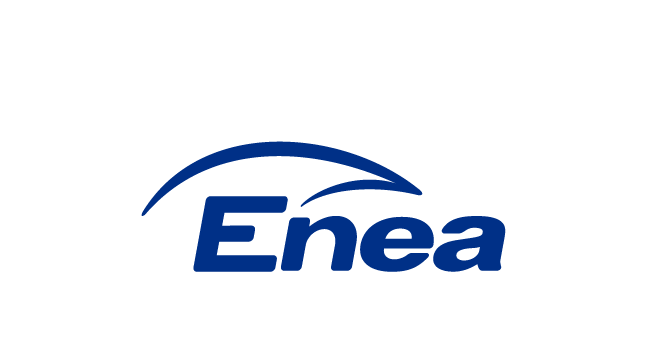 Enea Połaniec S.A.ogłasza przetarg niepublicznyna wykonanie modernizacji układu wzbudzenia generatora i uruchomienie układów wyprowadzenia mocy bloku energetycznego nr 5 w Enea Połaniec S.A.wg następujących warunków:Przedmiot zamówienia: wykonanie modernizacji układu wzbudzenia generatora i uruchomienie układów wyprowadzenia mocy bloku energetycznego nr 5 w Enea Połaniec S.A.Szczegółowy zakres Usług Określa SIWZ stanowiący Załącznik nr 2 do ogłoszenia.Termin wykonania robót/usług: do 31.03.2020r. Szczegółowe terminy przedstawia SIWZ.Zamawiający nie dopuszcza ofert częściowych  i  wariantowych.Oferty należy złożyć na adres:Enea Połaniec S.A. Zawada 26, 28-230 Połaniec bud. F 12 kancelaria I-sze piętroOfertę należy umieścić w kopercie zabezpieczając jej nienaruszalność do terminu otwarcia ofert. Koperta powinna być zaadresowana wg poniższego wzoru:Enea Połaniec S.A.Biuro Zakupów  Materiałów i UsługZawada 2628-230 Połaniecz opisem: „Oferta w przetargu na wykonanie modernizacji układu wzbudzenia generatora i uruchomienie układów wyprowadzenia mocy bloku energetycznego nr 5 w Enea Połaniec S.A.” z dopiskiem nie otwierać.Opis przygotowania oferty.Ofertę należy złożyć na formularzu „oferta” – Załącznik nr 1 do ogłoszenia.Złożona oferta powinna być opatrzona pieczątką firmową oraz podpisana przez podmiot uprawniony do reprezentacji oferenta.Termin składania ofert:  do 22.06. 2018 r. do godz. 15 00.Oferent ponosi wszelkie koszty związane ze sporządzeniem i przedłożeniem oferty.Oferent zobowiązany jest do zachowania w tajemnicy wszelkich poufnych informacji, które uzyskał od Zamawiającego w trakcie opracowywania oferty.Zamawiający zastrzega sobie prawo do przyjęcia lub odrzucenia oferty w każdym czasie przed przekazaniem zamówienia do realizacji bez podania uzasadnienia., co nie skutkuje żadnym roszczeniami oferenta wobec Zamawiającego.Zamawiający zastrzega sobie prawo do zabezpieczenia w umowie roszczeń na okoliczność niewykonania lub nienależytego  wykonania Umowy oraz usuwania wad i usterek w okresie gwarancji. Zabezpieczenie zostanie utworzone w postaci polisy ubezpieczeniowej lub bankowej w wysokości 10 % kwoty Wynagrodzenia netto, płatnej na każde żądanie, bez badania jego zasadności.Zamawiający udzieli zamówienia wybranemu oferentowi, zgodnie z zapytaniem ofertowym i warunkami ustalonymi podczas ewentualnych negocjacji.Ponadto oferta powinna zawierać:Wynagrodzenie ofertowe - wg Załącznika nr 1 do formularza ofertowego Warunki płatności.Terminy wykonania,Okres gwarancji,Okres ważności oferty,Potwierdzenie wykonania całego zaplanowanego zakresu zadania,Listę wymaganych właściwych kwalifikacji oraz uprawnień związanych z całym zakresem przedmiotu zamówienia.Wskazanie ewentualnych podwykonawców prac, z zakresem tych pozlecanych prac,Referencje dla wykonanych usług o profilu zbliżonym do usług będących przedmiotem przetargu poświadczone co najmniej 3- listami referencyjnymi.Potwierdzenie dokonania wizji lokalnej ( jeżeli jest wymagane)Oświadczenia określone we wzorze formularza ofertowego, stanowiącego załącznik nr 1 do  ogłoszenia:Kryteria oceny ofert:Oferty zostaną ocenione przez Zamawiającego w oparciu o następujące kryterium oceny:Bilans oceny ofert:  K= K1+K2+K3K1-Wynagrodzenie Ofertowe netto - znaczenie (waga) / 85%/(porównywana będzie Cena netto   nie zawierająca podatku VAT)Gdzie:Cn – wynagrodzenie najniższe z ocenianych Ofert/najniższa wartość oferty (netto),Co – wynagrodzenie ocenianej Oferty/wartość ocenianej oferty (netto). K2-Referencje   - znaczenie (waga) /10%/ ( 3   referencje  obowiązkowe)4- referencje  -  5%5 referencji  10%K3-Gwarancja  - znaczenie (waga) /5%/Udzielana   przez   Oferenta   gwarancja      36 miesięcy  .Za  każdy  następny  rok  gwarancji  powyżej  36  miesięcy   5%Umowa będzie zawarta zgodnie ze wzorem stanowiącym załącznik nr 3 do Ogłoszenia oraz Ogólnych Warunkach Zakupu usług Enea Połaniec S.A. umieszczonych na stronie:https://www.enea.pl/pl/grupaenea/o-grupie/spolkigrupy-enea/polaniec/zamowienia w wersji obowiązującej na dzień publikacji Ogłoszenia.Wymagania   Zamawiającego w zakresie wykonywania prac na obiektach na terenie Zamawiającego zamieszczone są na stronie internetowej https://www.enea.pl/pl/grupaenea/o-grupie/spolki-grupy-enea/polaniec/zamowienia/dokumenty.  Wykonawca zobowiązany jest do zapoznania się z tymi   dokumentami. Osoby odpowiedzialne za kontakt z oferentami ze strony Zamawiającego:w zakresie technicznym:Marek WojdanStarszy Specjalista Automatyktel.: +48 15 865 61 61 , mobil. 698627369email: marek.wojdan@enea.plw zakresie formalnym:Alicja SuchońSpecjalista d/s Zakupówtel. +48 15 865 66 77; fax: +48 15 865 61 88email: alicja.suchon@enea.plPrzetarg prowadzony będzie na zasadach określonych w regulaminie wewnętrznym Enea Połaniec S.A.Zamawiający zastrzega sobie możliwość zmiany warunków przetargu określonych w niniejszym ogłoszeniu lub odwołania przetargu bez podania przyczyn.Załączniki: Załącznik nr 1 do ogłoszenia - Wzór ( formularz) ofertyZałącznik nr 2 - do ogłoszenia - Specyfikacja  istotnych   warunków zamówienia  ( SIWZ) Załącznik nr 3 do ogłoszenia - Wzór umowy.Załącznik nr 1 do ogłoszenia FORMULARZ OFERTYDane dotyczące oferenta:Nazwa ....................................................................................................................Siedziba ..................................................................................................................N rachunku   bankowego   Oferenta …………………………………………………………………..Nr telefonu/faksu....................................................................................................nr NIP.......................................................................................................................adres e-mail:………………………………………………………………………………………………….……osoba do kontaktu .................................... nr tel. .............................. e-mail. ...............................NINIEJSZYM SKŁADAMY OFERTĘ w przetargu niepublicznym na wykonanie i uruchomienie regulacji zdalnej podobciążeniowego przełącznika zaczepów transformatora blokowego TB5 w Enea Połaniec S.A.OŚWIADCZAMY, że zapoznaliśmy się z ogłoszeniem o przetargu oraz uznajemy się za związanych określonymi w nim postanowieniami i zasadami postępowania.NINIEJSZYM SKŁADAMY:Szczegółowy zakres przedmiotu oferty.Wynagrodzenie ofertowe wg  formularza  cen   jednostkowych  i   wskaźników do  kosztorysowania  Termin  realizacji.Opis profilu działalności oferenta.Oświadczenie o profilu działalności zbliżonym do będącego przedmiotem przetargu, realizowanym o wartości sprzedaży usług netto rocznie. Referencje dla wykonanych usług o profilu zbliżonym do usług będących przedmiotem przetargu (w   czynnych  obiektach  przemysłowych), zgodnie z wymaganiami przedstawionymi w SIWZ.Aktualny odpis z KRS lub oświadczenie o prowadzeniu działalności gospodarczej.Informację o wynikach finansowych oferenta za lata 2015-2017 w formie oświadczenia Zarządu lub osoby prowadzącej działalność gospodarczą.Oświadczenia:o zapoznaniu się z Ogłoszeniem i otrzymaniem wszelkich informacji koniecznych do przygotowania oferty,o posiadaniu uprawnień niezbędnych do wykonania przedmiotu zamówienia zgodnie z odpowiednimi przepisami prawa powszechnie obowiązującego, jeżeli nakładają one obowiązek posiadania takich uprawnień.o posiadaniu przez osoby dozoru/Kierownika budowy oraz Kierowników robót, wymaganych właściwych kwalifikacjach oraz uprawnień związanych z realizacją całego zakresu przedmiotu zamówienia,  o posiadaniu niezbędnej wiedzy i doświadczenia oraz dysponowania potencjałem technicznym i personelem zdolnym do wykonania zamówienia.o kompletności oferty pod względem dokumentacji, koniecznej do zawarcia umowy,o spełnieniu wszystkich wymagań Zamawiającego określonych specyfikacji,o objęciu zakresem oferty wszystkich dostaw niezbędnych do wykonania przedmiotu zamówienia zgodnie z określonymi przez Zamawiającego wymogami oraz obowiązującymi przepisami prawa polskiego i europejskiego.o wykonaniu zamówienia  samodzielnie /  z udziałem podwykonawcówo związaniu niniejszą ofertą przez okres co najmniej 90 dni od daty upływu terminu składania ofert.o niezaleganiu z podatkami oraz ze składkami na ubezpieczenie zdrowotne lub społeczne.o znajdowaniu  się w sytuacji ekonomicznej i finansowej zapewniającej wykonanie zamówienia.o nie posiadaniu powiązań z Zamawiającym, które prowadzą lub mogłyby prowadzić do braku Niezależności lub Konfliktu Interesów w związku z realizacją przez reprezentowany przeze mnie (przez nas) podmiot przedmiotu zamówienia.o nie podleganiu wykluczeniu z postępowania.O posiadaniu ubezpieczenia od Odpowiedzialności Cywilnej w zakresie prowadzonej działalności związanej z przedmiotem zamówienia zgodnie z wymaganiami Zamawiającego Ważne polisę OC na kwotę nie niższą niż  /2.000.000 zł/ (poza polisami obowiązkowymi OC) lub oświadczenie, że oferent będzie posiadał taką polisę przez cały okres wykonania robót/świadczenia usług.o wyrażeniu zgodny na ocenę zdolności wykonawcy do spełnienia określonych wymagań w zakresie jakości, środowiska oraz bezpieczeństwa i higieny pracy, o posiadaniu certyfikatu z zakresu jakości, ochrony środowiska oraz bezpieczeństwa i higieny pracy lub ich braku,o wykonaniu przedmiotu zamówienia zgodnie z obowiązującymi przepisami ochrony środowiska oraz bezpieczeństwa i higieny pracy,o zastosowaniu rozwiązań spełniających warunki norm jakościowych, o zastosowaniu narzędzi spełniających warunki zgodne z wymogami bhp i ochrony środowiska,że akceptujemy  projekt  umowy  i zobowiązujemy się  do  jej  podpisania w  przypadku   wyboru   jego  oferty w  miejscu  i   terminie   wyznaczonym   przez   ZamawiającegoOświadczamy, że:wyrażamy zgodę na wprowadzenie skanu naszej oferty do platformy zakupowej Zamawiającego,jesteśmy2/nie jesteśmy2 czynnym podatnikiem VAT zgodnie z postanowieniami ustawy o podatku VAT.wszelkie informacje zawarte w formularzu oferty wraz z załącznikami są zgodne ze stanem faktycznym,jesteśmy podmiotem, w którym Skarb Państwa posiada bezpośrednio lub pośrednio udziały [dodatkowa informacja do celów statystycznych:]:  tak /  nie1PEŁNOMOCNIKIEM oferentów uprawnionym do reprezentowania wszystkich oferentów ubiegających się wspólnie o udzielenie zamówienia oraz do zawarcia umowy2 jest:  ____________________________________________________________ dotyczy oferentów wspólnie ubiegających się o udzielenie zamówienia2 niepotrzebne skreślićNiniejszą ofertę wraz z załącznikami składamy na ___ kolejno ponumerowanych stronach.ZAŁĄCZNIKAMI do niniejszej oferty są:    Dokumenty wymienione w pkt 4 ppkt 4.1 do 4.20.__________________________________    __________________ dnia __ __ _____ roku (podpis oferenta/pełnomocnika oferentaZałącznik nr 2 do ogłoszenia Specyfikacja  istotnych   warunków zamówienia SIWZ naWykonanie modernizacji wzbudzenia generatora i uruchomienie układów wyprowadzenia mocy bloku energetycznego nr 5 w Enea Połaniec S.A.PRZEDMIOT ZAMÓWIENIA   Wykonanie modernizacji wzbudzenia generatora i uruchomienie układów wyprowadzenia mocy bloku energetycznego nr 5Szczegółowy zakres robót/ Usług obejmuje:Specyfikacja techniczna dla wykonania modernizacji wzbudzenia generatora i uruchomienia układów wyprowadzenia mocy bloku energetycznego nr 5Dokumentacja  techniczna:Istniejąca dokumentacja techniczno-ruchowa dostępna jest w siedzibie Zamawiającego. Pozostała dokumentacja do wykonania modernizacji jest w zakresie Wykonawcy.Założenia  i warunki  techniczne dla prawidłowej realizacji zadania:Określone zostały w specyfikacji technicznej dla wykonania modernizacji wzbudzenia generatora i uruchomienia układów wyprowadzenia mocy bloku energetycznego nr 5.Warunki   organizacyjne dla prawidłowej realizacji zadania:Wszystkie urządzenia, materiały podstawowe, materiały pomocnicze oraz sprzęt niezbędny dla bezpiecznej realizacji prac obiektowych na terenie Zamawiającego zapewnia Wykonawca, który  ponosi wszystkie koszty w tym zakresie.Złom metali i kabli stanowi własność Zamawiającego i należy go przekazać do magazynu wskazanego przez Zamawiającego. Pozostałe odpady Wykonawca zagospodaruje na swój koszt.Transport technologiczny materiałów oraz złomu należy do zakresu Wykonawcy, zgodnie z zasadami obowiązującymi na terenie Enea Połaniec S.A.Podczas wykonywania prac na terenie Enea Połaniec S.A., Wykonawcę obowiązują aktualne przepisy wewnętrzne Zamawiającego, a w tym instrukcja organizacji bezpiecznej pracy w Enea Połaniec S.A., Instrukcja ochrony przeciwpożarowej oraz przepisy w zakresie ochrony środowiska naturalnego, z którymi Wykonawca jest zobowiązany zapoznać się na etapie przed złożeniem ostatecznej oferty cenowej.Do obowiązków Zamawiającego należy:Bieżąca współpraca z Projektantami, bezzwłoczne udzielanie informacji oraz udział w wizjach lokalnych związanych z realizowanym zadaniem,Udostępnianie posiadanej dokumentacji technicznej i budowlanej,Konsultowanie proponowanych rozwiązań technicznych,Przekazywanie wszystkich dokumentów związanych z projektem budowlanym, a w tym warunków wykonania przyłączy do mediów, map,  podkładów geodezyjnych, wypisów, itp.Do obowiązków Wykonawcy należy w szczególności:Skierowanie do wykonywania prac na terenie Enea Połaniec S.A. pracowników o wymaganych kwalifikacjach zawodowych, spełniających wymagania określone w aktualnej instrukcji organizacji bezpiecznej pracy obowiązującej u Zamawiającego. Dostarczenie wymaganych instrukcją organizacji bezpiecznej pracy w Enea Połaniec S.A., dokumentów zarówno na etapie składania oferty (dokument Z-7) jak i przed rozpoczęciem prac na obiektach w  Enea Połaniec S.A (dokumenty Z-1, Z-2, Z-8), w wymaganych terminach,Dostarczenie wymaganych instrukcją postępowania z odpadami wytworzonymi u Zamawiającego przez podmioty zewnętrzne, dokumentów przed rozpoczęciem prac na obiektach w Enea Połaniec S.A (lista i rodzaj wytwarzanych odpadów, spis stosowanych substancji chemicznych i niebezpiecznych, potwierdzenie zapoznania pracowników z aspektami środowiskowymi). Tylko złom stalowy oraz kable są kwalifikowane, jako odpad Zamawiającego,Dostarczenie dokumentów z przeprowadzonej utylizacji pozostałych wytworzonych przez Wykonawcę odpadów, zgodnie z wymaganiami obowiązującej instrukcji,Wymagany przez Zamawiającego okres gwarancji na wykonane prace powinien wynosić minimum 36 miesiące licząc od daty odbioru końcowego. Wymagane są następujące warunki gwarancji:Przystąpienie do usuwania wad limitujących pracę bloku energetycznego - 8 godzin od zawiadomieniaW razie ujawnienia wad w okresie gwarancji, okres gwarancji zostanie przedłużony o czas ich usuwaniaWYNAGRODZENIE I WARUNKI PŁATNOŚCI:Wynagrodzenie  ryczałtowe za cały zakres realizacji usługi, które musi obejmować : wszystkie koszty wykonania prac, w szczególności: koszty robocizny, koszty dostaw urządzeń oraz materiałów, koszty utylizacji odpadów powstałych podczas wykonywania prac, koszty pracy sprzętu i transportu, koszty ogólne i zysk.Ewentualny podział przedmiotu na odrębne przedmioty rozliczeń i odbioru/płatności na etapy: Etap 1 – po montażu prostowników wzbudzenia, regulatora napięcia i okablowaniaEtap 2 – po przeprowadzeniu z wynikiem pozytywnym 72-godzinnego ruchu próbnego, dostarczeniu dokumentacji powykonawczej i jakościowejTERMINY  WYKONANIA USŁUGI: Planowany termin realizacji: od momentu podpisania umowy do 31.03.2020rPrace modernizacyjne na obiekcie związane z postojem bloku energetycznego planowane są w następującym terminie:remont kapitalny bloku 5 w terminie 01.06.2019 ÷ 08.11.2019Zamawiający zastrzega sobie prawo korekty harmonogramu remontu bloku. Szczegółowy harmonogram modernizacji zostanie przekazany Wykonawcy po podpisaniu umowy. Wykonawca przedstawi również własny harmonogram prac. Musi być on uzgodniony z Zamawiającym i innymi Wykonawcami prac. Wymagana jest ścisła współpraca z innymi Wykonawcami modernizacji bloku.ORGANIZACJA REALIZACJI PRACOrganizacja i wykonywanie prac na terenie Elektrowni odbywa się zgodnie z Instrukcją Organizacji Bezpiecznej Pracy (IOBP) dostępna na stronie: https://www.enea.pl/pl/grupaenea/o-grupie/spolki-grupy-enea/polaniec/zamowienia/dokumenty.Warunkiem dopuszczenia do wykonania prac jest opracowanie szczegółowych instrukcji bezpiecznego wykonania prac przez Wykonawcę.Na polecenie pisemne prowadzone są prace tylko w warunkach szczególnego zagrożenia, zawarte w IOBP, pozostałe prace prowadzone są na podstawie Instrukcji Organizacji Robót (IOR) opracowanej przez Wykonawcę i zatwierdzonej przez Zamawiającego.Dokumenty wymienione w pkt. 4.1.1 należy przedłożyć Zamawiającemu 2 tygodnie przed planowanym terminem odstawienia instalacji do remontu.Zatwierdzone przez Zamawiającego dokumenty wymienione w pkt. 4.1.2 należy przedłożyć Zamawiającemu 2 tygodnie przed planowanym terminem odstawienia instalacji do remontu.Wykonawca jest zobowiązany do przestrzegania zasad i zobowiązań zawartych w IOBP. Wykonawca jest zobowiązany do zapewnienia zasobów ludzkich i narzędziowych. Wykonawca będzie uczestniczył w spotkaniach koniecznych do realizacji, koordynacji i współpracy.Wykonawca  zabezpieczy:niezbędne wyposażenie, a także środki transportu nie będące na wyposażeniu instalacji oraz w dyspozycji Zamawiającego, konieczne do wykonania Usług, w tym specjalistyczny sprzęt  oraz  pracowników z wymaganymi uprawnieniami;Wykonawca jest zobowiązany do utylizacji wytworzonych odpadów. Wykonawca  będzie wykonywał roboty/świadczył Usługi zgodnie z:Ustawą Prawo budowlane,Ustawą o dozorze technicznym,Ustawą Prawo ochrony środowiska,Ustawą o odpadach,Zaleceniami i wytycznymi korporacyjnymi  GK ENEA.MIEJSCE ŚWIADCZENIA USŁUGStrony uzgadniają, że Miejscem świadczenia Usług będzie teren Elektrowni Zamawiającego w Zawadzie 26, 28-230 Połaniec.RAPORTY I ODBIORYDokumentacja wymagana przez Zamawiającego.Określona została w specyfikacji technicznej dla wykonania modernizacji wzbudzenia generatora i uruchomienia układów wyprowadzenia mocy bloku energetycznego nr 5.REGULACJE PRAWNE,PRZEPISY I NORMYWykonawca będzie przestrzegał polskich przepisów prawnych łącznie z instrukcjami i przepisami wewnętrznych Zamawiającego takich jak dotyczące przepisów przeciwpożarowych i ubezpieczeniowych.Wykonawca ponosi koszty dokumentów, które należy zapewnić dla uzyskania zgodności z regulacjami prawnymi, normami i przepisami (łącznie z przepisami BHP).Obok wymagań technicznych, należy przestrzegać regulacji prawnych, przepisów i norm, które wynikają z ostatnich wydań dzienników ustaw i dzienników urzędowych.REFERENCJEWykonawca lub jego podwykonawcy muszą posiadać doświadczenie w układach wzbudzenia generatorów i systemie Ovation do wykonania w/w zakresu prac i przedstawić ją w ofercieReferencje dla wykonanych usług o profilu będących przedmiotem przetargu (w   czynnych  obiektach  przemysłowych), potwierdzające posiadanie przez oferenta co najmniej 5-letniego doświadczenia, poświadczone co najmniej 3 listami referencyjnymi, (które zawierają kwoty z umów) dla realizowanych usług o wartości nie niższej niż  600 000 zł netto.WIZJA  LOKALNA Zamawiający  przewiduje  wizję  lokalną  w  miejscu  planowanych robót w terminie ustalonym przez StronyWarunkiem koniecznym do złożenia oferty jest zapoznanie się z lokalizacją robót/usług oraz zakresem i złożenie potwierdzenia znajomości Instalacji. Warunkiem dopuszczenia do przetargu jest dołączenie do oferty:Zezwolenia właściwego organu w zakresie  gospodarki odpadami na podstawie ustawy o odpadach z dnia 14 grudnia 2012 r.Oświadczenia oferenta o wypełnieniu obowiązku informacyjnego przewidzianego w art. 13 lub art. 14 RODO wobec osób fizycznych, od których dane osobowe bezpośrednio lub pośrednio pozyskał, którego wzór stanowi załącznik do ogłoszeniaW przypadku gdy oferent jest osobą fizyczną oświadczenia oferenta o wyrażeniu zgody na przetwarzanie przez Enea Połaniec S.A. danych osobowych, którego wzór stanowi załącznik do ogłoszenia.Integralną częścią ogłoszenia jest klauzula informacyjna wynikająca z obowiązku informacyjnego Administratora (Enea Połaniec S.A.) stanowiąca Załącznik  do ogłoszenia.Załączniki do SIWZ:Załącznik nr 1 do SIWZ - Mapa terenu ElektrowniSpecyfikacja techniczna dla wykonania modernizacji wzbudzenia generatora i uruchomienia układów wyprowadzenia mocy bloku energetycznego nr 5.Wzory dokumentów;Wzór - Z – 7 Kwestionariusz bezpieczeństwa i higieny pracy dla WykonawcówDokumenty właściwe dla ENEA POŁANIEC S.A  dostępne na stronie internetowej Enea Połaniec S.A. pod https://www.enea.pl/pl/grupaenea/o-grupie/spolki-grupy-enea/polaniec/zamowienia/dokumentyOgólne Warunki Zakupu UsługInstrukcja Ochrony PrzeciwpożarowejInstrukcja Organizacji Bezpiecznej PracyInstrukcja Postepowania w Razie Wypadków i Nagłych ZachorowańInstrukcja Postępowania z OdpadamiInstrukcja Przepustkowa dla Ruchu materiałowegoInstrukcja Postępowania dla Ruchu Osobowego i PojazdówInstrukcja w Sprawie Zakazu Palenia TytoniuZałącznik do Instrukcji Organizacji Bezpiecznej Pracy-dokument związany nr 4 Zmiana adresu dostarczania dokumentów zobowiązaniowEnea Połaniec S.A.Zawada 26, PL 28-230 PołaniecTel. + 48 15 865 67 01, Fax. + 48 15 865 66 88Specyfikacja techniczna dla modernizacji wzbudzenia generatora i uruchomienia układów wyprowadzenia mocy bloku energetycznego nr 5PrzedmiotPrzedmiotem zamówienia jest modernizacja układu wzbudzenia do współpracy z generatorem o mocy 242MW cosφi = 0,85, cosφp = 0,95 oraz uruchomienie układów  wyprowadzenia mocy bloku nr 5. Wykonawca przedstawi w ofercie pełną charakterystykę – komplet parametrów technicznych i gwarantowanych układów wzbudzenia.Funkcja i parametry współpracujących urządzeń Generator bloku nr 5 po modernizacji: Sn = 284,7MVA, cosφi = 0,85, cosφp = 0,95, Un = 15,75kV, In = 10450A, Uw = 360V, Iw = 2560A, n = 3000 obr/min.Wzbudzenie elektromaszynowe, generator współpracuje ze wzbudnicą:WGG2700-500Y3Sn = 1420kVA,  Un = 3x370V,  In = 2220A (4040A – 20s.),  cosφ = 0,87,  f = 500Hz,  n = 3000 obr/min, moc forsowania - 4750kVA, prąd uzwojenia sterującego – 0-75A.         Generator posiada obecnie: regulator napięcia ETEF200C oraz układ odwzbudzania AGP-30.System DCS – Ovation.Terminy realizacjiPlanowany termin realizacji: od momentu podpisania umowy do 31.03.2020rPrace modernizacyjne na obiekcie związane z postojem bloku energetycznego planowane są w następującym terminie:remont kapitalny bloku 5 w terminie 01.06.2019 ÷ 08.11.2019Zamawiający zastrzega sobie prawo korekty harmonogramu remontu bloku. Szczegółowy harmonogram modernizacji zostanie przekazany Wykonawcy po podpisaniu umowy. Wykonawca przedstawi również własny harmonogram prac. Musi być on uzgodniony z Zamawiającym i innymi Wykonawcami prac. Wymagana jest ścisła współpraca z innymi Wykonawcami modernizacji bloku.Warunki gwarancjiWymagany okres gwarancji na wykonany zakres prac - 36 miesięcy eksploatacji, licząc od dnia odbioru końcowego.Wykonawca zobowiązuje się przystąpić do usunięcia zgłoszonych wad niezwłocznie – 8 godzin od zawiadomienia.W razie ujawnienia wad w okresie gwarancji, okres gwarancji zostanie przedłużony o czas ich usuwania.Gwarancja dostępności i wzór jej obliczeniaZgodnie z ograniczeniami warunków określonych w poniższym punkcie, Wykonawca gwarantuje dostępność wyłącznika generatorowego na poziomie 99%.Dostępność wyłącznika generatorowego definiowana jest zgodnie z następującym wzorem:Dostępność = (1- Kinp)·100%gdzie Kinp obliczane jest według następującego wzoru:gdzie:	Ti	- czas niedostępności [h]Opis, zakres dostaw i usługZakres prac podzielony jest na dwie części:Część 1 – Układ wzbudzenia generatoraWykonanie projektu modernizacji układu wzbudzenia bloku nr 5Prostowniki wzbudzeniaDostawa i uruchomienie nowego 2 szafowego diodowego prostownika wzbudzenia:Ilość szaf 2 szt. (jedna szafa zapewnia 100% rezerwację)Prąd znamionowy każdej szafy minimum – 2800APrąd 20 sekundowy minimum – 4000ANapięcie obwodu głównego minimum – 1000VMaksymalna temperatura otoczenia projektowa – 313KCzęstotliwość napięcia zasilającego prostownik – 500HzNapięcia pomocnicze – 220VDC, 3x400VACChłodzenie powietrzne, wymuszoneWyposażenie:Odłącznik 5-cio biegunowy umożliwiający odłączenie każdej szafy indywidualnieMiernik prądu wzbudzeniaFiltr symetryzującyFiltry komutacyjneDiody szybkieKażda dioda zabezpieczona indywidualnym bezpiecznikiem z sygnalizacją przepaleniaDwustopniowa kontrola temperatury radiatorówKontrola temperatury i przepływu powietrzaDwa wentylatory chłodzące, których jeden jest w rezerwieSamoczynne załączenie układu wentylacji rezerwowej oraz w przypadku uszkodzenia sterownika nadzorującego pracę prostownikaKontrola układu wentylacji (dodatkowe załączanie wentylatorów wyciągowych w pomieszczeniu rozdzielni wzbudzenia RWG5 po przekroczeniu temperatury alarmowej w prostowniku wzbudzenia z opcją awaryjnego załączenia wentylatorów np. przy uszkodzeniu sterownika nadzorującego pracę prostownika)Układ monitoringu prostownika z sygnalizacją miejscową i w systemie DCS bloku – OvationSygnały wyłączające wyprowadzone do układu zabezpieczeń elektrycznych bloku nr 5Rezystor gaszenia polaDemontaż istniejących rezystorów.Dobór, dostawa i montaż nowego rezystora gaszenia pola (rezystor obudowany typu DTZ-3E lub równoważny).Prace w układach wzbudzeniaDemontaż istniejących prostowników wzbudzenia i układów współpracujących,  bez szafy odwzbudzania – AGP.Wykonanie i montaż konstrukcji wsporczych pod nowe prostowniki i kable.Przegląd, przebudowa układu mostu szynowego oraz połączeń kablowych 500Hz i prądu stałego (AC i DC) na odcinku wzbudnica-prostownik-generator-AGP-rezystory oraz usunięcie usterek. Likwidacja pętli przewodzących w konstrukcjach wsporczych kabli 500Hz wzbudzenia, wymiana pętli z przewodzących na nieprzewodzące (wyeliminowanie wpływu prądów wirowych powodujących wzrost temperatur, kable mocować za pomocą izolowanych uchwytów kablowych wykonanych z materiałów nieprzewodzących, temperatura gorących punktów poniżej 60°C).Montaż nowych prostowników i nowych elementów układu wzbudzenia.Dostawa i zabudowanie kratek wentylacyjnych z wkładem filtracyjnym w ścianie rozdzielni wzbudzenia RWG5 dla potrzeb nowych prostowników wzbudzenia.Dostawa i zamontowanie nowej obudowy przyłącza kabli wzbudnicy z materiału niemagnetycznego.Przegląd rozdzielni wzbudzenia, wyłącznika AGP (sprawdzenie stanu i przegląd styków wyłącznika, czyszczenie, dokręcenie połączeń śrubowych, usunięcie usterek, pomiary elektryczne).Przegląd połączeń uziemiających układu wzbudzenia, usunięcie usterek, wykonanie pomiarów ciągłości przewodów uziemiających i skuteczności uziemienia.Przegląd, pomiary toru zasilającego i transformatora zasilającego regulator wzbudzenia. Oczyszczenie, odkurzenie rozdzielnicy wzbudzenia, mostu kablowego do generatora, posadzki przynależnych pomieszczeń. Naprawa osłon, drzwi, zamknięć, zamków. Uzupełnienie opisów rozdzielni wzbudzenia generatora i przynależnych aparatów.Malowanie, remont pomieszczenia rozdzielni wzbudzenia RWG5.Wymiana oświetlenia (źródeł światła) w rozdzielni wzbudzenia RWG5.Wymiana kabli siłowych AC i DC zasilających układ wzbudzeniaDemontaż istniejących kabli.Remont i przebudowa konstrukcji linii kablowych.Dobór, dostawa i wymiana kabli siłowych AC i DC (kable miedziane o przekroju 1X500mm2 w izolacji o powłoce czarnej, samogasnącej, nierozprzestrzeniającej płomienia, odporne na UV, napięcie pracy 0,6/1kV, dopuszczalna temperatura pracy kabla min. 70°C. Kable powinny być tak dobrane, aby temperatura ich pracy dla warunków pracy znamionowej generatora – pełnej mocy pozornej Sn nie przekraczała 60°C).Podłączenie obustronne kabli (w tym wykonanie i zaprasowanie końcówek kablowych)Sprawdzenie i badanie pomontażowe kabli.Sprawdzenie pomontażowe, pomiary i uruchomienie układu wzbudzenia generatoraOpracowanie protokołów z modernizacji, prób i pomiarów, dostarczenie oprogramowania - 2 egz. w wersji papierowej i elektronicznej (pliki: doc., pdf., dwg.).Część 2 – Sprawdzenie i uruchomienie układów wyprowadzenia mocyBadania, uruchomienie układów i obwodów wtórnych wyprowadzenia mocySprawdzenie urządzeń i układów pomocniczych transformatora blokowego, transformatora odczepowego, wyłącznika generatorowego w zakresie współpracy z zabezpieczeniami elektrycznymi bloku i systemem DCSBadanie przekładników pomiarowych („zero generatora”, układ wyprowadzenia mocy, transformatorów, wzbudzenia, przedpola):urządzenia nowe w pełnym zakresieurządzenia pozostałe (przedpole) w zakresie badań eksploatacyjnych Zabezpieczenia elektryczne bloku (zabezpieczenia CZAZ-GTAiB):obliczenie nastawień zabezpieczeń elektrycznych bloku, w tym sieciowych, w związku z nowymi parametrami podstawowych urządzeń (generator, transformator blokowy TB z przełącznikiem zaczepów, nowe przekładniki toru wyprowadzenia mocy)wprowadzenie korekt nastaw i logik do zespołów automatyki zabezpieczeniowejregeneracja zasilaczy w zespołach zabezpieczeń CZAZ-GTAiB (wymiana kondensatorów, sprawdzenie działania)badanie zespołów automatyki zabezpieczeniowej bloku, sprawdzenie prawidłowości działania zabezpieczeń, sprawdzenie stanu modułów i połączeń, wymiana baterii w modułach MRbadanie systemu telezabezpieczeń (SWT3000, 6DM613)  i sprawdzenie połączeń ze stacją 400kV Połaniecwykonanie prób funkcjonalnych układu zabezpieczeńwykonanie prób pierwotnych prądowych i napięciowych (łącznie z opracowaniem programu prób - minimum 4 tygodnie przed uruchomieniem),opracowanie protokołów z badań i uruchomienia (2 egz.)Układ wzbudzenia i regulacji napięcia generatora sprawdzenie obwodów pierwotnych układu wzbudzenia i regulacji napięcia generatoraWymiana regulatora napięcia generatora typu ETEF200C na nowy redundantny z dwoma kanałami regulacjidemontaż istniejącego regulatora napięcia generatoradobór, dostawa i montaż nowego regulatora napięcia generatora wraz z układami pomocniczymi (regulator mikroprocesorowy, dwukanałowy, spełniający wymagania PSE Operator określone w obowiązującej Instrukcji Ruchu i Eksploatacji Sieci Przesyłowej – IRiESP)przygotowanie modelu regulatora i stabilizatora systemowego dla potrzeb PSEwykonanie dokumentacji zarówno obwodów regulatora napięcia jak i obwodów zewnętrznych z nim współpracującychprzebudowa układu wzbudzenia i obwodów zewnętrznych z nim współpracujących, łącznie z okablowaniemwykonanie zmian i uruchomienie aplikacji w systemie Ovation (wykorzystanie istniejących połączeń, ewentualne dodatkowe karty w zakresie Zamawiającego)oprogramowanie i uruchomienie regulatora napięcia generatora wraz z układami z nim współpracującymisprawdzenie obwodów pierwotnych układu wzbudzenia i regulacji napięcia generatorapróby funkcjonalne układu wzbudzeniakompleksowe badania i próby funkcjonalne układu wzbudzenia i regulacji napięcia w czasie prób zabezpieczeń bloku i w czasie pracy w systemie, udział w odbiorze przez PSEdostarczenie oprogramowania dla potrzeb eksploatacji i serwisowania regulatoraopracowanie sprawozdań z wykonanych badań (2egz.)Układ synchronizacji i pomiarów elektrycznych wyprowadzenia mocysprawdzenie synchronizatora i obwodów synchronizacji wymiana i uruchomienie konwertera kolumny synchronizacyjnejwykonanie prób funkcjonalnych układu synchronizacjiwykonanie prób synchronizacji generatora z siecią w trybie automatycznej synchronizacji oraz sekwencji synchronizacji z uwzględnieniem połączeń ze stacją w systemie telezabezpieczeńsprawdzenie obwodów pomiarowych liczników energii brutto, netto generatora i transformatora TZ.opracowanie protokołów z badań i uruchomienia (2 egz.)Pomiary temperatur generatoraZmodernizowany generator wyposażony zostanie przez dostawcę w dodatkowe czujniki temperatur. Czujniki te zostaną wyprowadzone na listwę zaciskową na generatorze.W zakresie prac:opracowanie dokumentacji obwodów pomiarowych,dostawa, montaż przetworników typu I-800 dla dodatkowych nowych pomiarów temperatur stojana generatora (w ilości 80 nowych pomiarów),wykonanie trasy kablowej pomiędzy generatorem a szafą MN04 wraz z wykonaniem otworu wpustowego w szafie pomiarowej MN04,dostawa i podłączenie kabli pomiędzy listwami na generatorze a nowymi przetwornikami,podłączenie (przystosowanie do zmodernizowanego generatora) i uruchomienie istniejących pomiarów temperatur,oprogramowanie i uruchomienie przetworników w szafie pomiarowej MN04,modyfikacja bazy punktów i grafik w systemie DCS Ovation,wprowadzenie pomiarów do systemu po istniejącym połączeniu RS 485, uruchomienie w systemie Ovation i eksport punktów pomiarowych do systemu PJ,wykonanie pomiarów pomontażowych oraz dostarczenie protokołów i dokumentacji.Wykonanie układów pomiarowych drgań w stojanie generatora Dla poprawy diagnostyki pracy generatorów zostanie dobudowana nowa instalacja pomiarów drgań rdzenia w generatorze. Czujniki drgań w ilości 6 szt. zostaną zabudowane i wyprowadzone ich końce na tablicę pomiarową generatora przez wykonawcę jego modernizacji. Układy pomiarowe należy doposażyć  w przetworniki z barierą Ex, włączyć w istniejący system przetworników pomiarowych I-800 i przesyłać do systemu OVATION po RS 485. W zakresie prac:wykonanie dokumentacji ideowo-rozwiniętej i montażowej układów pomiarów drgań w generatorze,dostarczenie i doposażenie szafy pomiarowej w aparaturę pomiarową,położenie i podpięcie kabli,przygotowanie punktów pomiarowych i alarmowania do systemu Ovation,wykonanie grafik w systemie Ovation,uruchomienie pomiarów w systemie Ovation, eksport punktów bazy danych instalacji do systemu PJ,wprowadzenie zmian w dokumentacji pomiarowej bloku i uaktualnienie KKS,wykonanie pomiarów pomontażowych oraz dostarczenie protokołów i dokumentacji.Wykonanie badań w pełnym zakresie obwodów wtórnych wyprowadzenia mocy bloku (układy: sterowania, regulacji, zabezpieczeń, pomiarów, rejestracji, powiązań z istniejącym system sterowania i nadzoru Ovation).Testy do wykonania przed pierwszą synchronizacjąWykonanie kompleksowych prób funkcjonalnych układu wyprowadzenia mocy bloku (z wyłączaniem wyłączników w torze wyprowadzenia mocy), w tym próby z systemem sterowania i nadzoru bloku (OVATION) oraz próby z blokiem sąsiednim (dla bloku 5-6).Wykonanie kompleksowych prób funkcjonalnych powiązań obwodów sterowania, blokad i sygnalizacji w relacji: wyprowadzenie mocy bloku w Elektrowni – pole bloku w rozdzielni  WN SE Połaniec oraz w relacji odwrotnej.Sprawdzenie zgodności faz napięcia pomiędzy transformatorem blokowym, a siecią Operatora.Opracowanie i uzgodnienie (z Zamawiającym i z Operatorem Sieci Przesyłowej – PSE Operator) programu prób pierwotnych (prądem i napięciem pierwotnym) oraz synchronizacji bloku z siecią z uwzględnieniem nowego generatora i transformatora blokowego.Wykonanie prób pierwotnych, oraz synchronizacji bloku z siecią zgodnie z zatwierdzonym programem prób.Testy i prace do wykonania po synchronizacji Wykonanie sprawdzenia (prób) zabezpieczeń bloku, wzbudzenia, układów pomiarowych – po obciążeniu generatora mocą czynną i bierną w przedziale od minimum do mocy osiągalnej.Wykonanie prób regulatora napięcia pod obciążeniem:próby ograniczników stojana i wirnika, kąta mocypróby działania PSSpróba zrzutu znamionowej mocy biernejpróby wydawania mocy biernej przez generatorpróby statyzmu automatycznej regulacji napięciaOpracowanie i uzgodnienie (z Zamawiającym i z Operatorem Sieci Przesyłowej – PSE Operator) programu prób układu ARNE, zorganizowanie i wykonanie prób odbiorowych układu ARNE.Współudział w próbach odbiorowych bloku przez PSE Operator.Opracowanie stosownych sprawozdań i protokołów z przeprowadzonych pomiarów i prób.Naniesienie wprowadzonych zmian oraz poprawek wynikłych w czasie prowadzonych prac, badań i prób na istniejącą dokumentację tzw. „red-correct”. Poprawki muszą uwzględniać wszystkie wprowadzone zmiany w obwodach i być dostępne przed uruchomieniem bloku.WymaganiaProstowniki wzbudzenia zostaną wkomponowane w miejsce istniejących prostowników, regulator napięcia generatora zostanie wkomponowany w miejsce istniejącego.Prostowniki muszą być tak dobrane, aby jeden prostownik mógł zapewnić prawidłową pracę w warunkach znamionowych generatora o mocy Sn = 282,4MVA, cosφi = 0,85, cosφp = 0,95.Regulator napięcia generatora będzie m. in.:mikroprocesorowy z funkcją samokontroli,dwukanałowy – niezależne kanały z funkcjami śledzenia i przełączane bezzakłóceniowo,współpracujący z ARNE,współpracujący z synchronizatorem,współpracujący systemem DCS bloku Ovation (połączenie przez karty systemowe) i pracujący niezależnie bez systemu,z lokalnym panelem wizualizacji, konfiguracji i sterowania,wyposażony w przycisk wyłączenia awaryjnego,wyposażony w rejestrator zdarzeń i zakłóceń,wyposażony w sterowany temperaturowo wentylator realizujący wszystkie funkcje obecnie pracującego regulatora,spełniający najnowsze wymagania PSE Operator określone w obowiązującej Instrukcji Ruchu i Eksploatacji Sieci Przesyłowej – IRiESP).Pod pojęciem kanału rozumie się całkowicie niezależne systemy realizujące funkcje regulacji automatycznej napięcia generatora, regulacji ręcznej prądu wzbudzenia (wzajemnie się śledzące i przełączane bezzakłóceniowo), kompletu ograniczników dla każdej regulacji, dwuwejściowego stabilizatora systemowego. Każdy kanał realizuje sekwencję soft startu, odstawienia oraz posiada funkcje monitorowania prawidłowej pracy układu i funkcje zabezpieczeń. Każdy kanał posiada niezależne wzmacniacze mocy.Regulator napięcia generatora wyposażony w układ pomiaru temperatury wirnika, prądu i napięcia wzbudzenia, prądu wysterowania wzbudnicy, które wprowadzone będą do Ovation. Regulator musi współpracować z nadrzędnym systemem sterowania i nadzoru, synchronizatorem, układem ARNE, układem zabezpieczeń generatora. Wygenerowane zostaną i podpisane protokoły dopuszczające modernizowane i sprawdzane układy do pracy eksploatacyjnej. Wszystkie dostarczane protokoły i sprawozdania muszą posiadać formę papierową i elektroniczną. Warunki wykonania prac:Projekt musi obejmować obwody główne i pomocnicze układu wzbudzenia i musi uwzględniać istniejące układy połączeń (musi stanowić jednolitą całość). Dokumentacja istniejącego układu wzbudzenia do wglądu u Zamawiającego. Dokumentacja powykonawcza dostarczona będzie przez	Wykonawcę w 4 egz. wersji papierowej i elektronicznej (pliki: doc., pdf., dwg.).Wymagania dla projektanta – biuro projektowe min. 5lat na rynku lub projektant:uprawnienia budowlane: do projektowania w specjalności instalacyjnej w zakresie sieci, instalacji i urządzeń elektrycznych bez ograniczeń,doświadczenie zawodowe: w okresie ostatnich 5 lat przed upływem terminu składania ofert wykonał, co najmniej trzy zrealizowane dokumentacje projektowe obejmujące zakres określony w specyfikacji,przynależność do właściwej izby samorządu zawodowego.Przekazanie dokumentacji nie zwalnia Wykonawcy z odpowiedzialności za funkcjonalność projektowanego obiektu.Wykonawca zobowiązany jest do zatwierdzenia projektu powykonawczego przez inspektora z zakresu bhp. Urządzenia występujące w projekcie powinny oprócz istniejących nazw posiadać kody wg standardu KKS przyjętego w elektrowni.Modernizacja układu wzbudzenia obejmuje wszystkie niezbędne do wykonania prace wynikające ze zmian projektowych w istniejącym układzie wzbudzenia i układach bloku energetycznego z nim współpracujących (takich jak DCS, zabezpieczenia, układy regulacji itp.) i  jest w zakresie Wykonawcy.Dostarczone urządzenia i kable (uniepalnione) posiadać będą stosowne certyfikaty CE i deklaracje zgodności WE. Urządzenia i kable powinny być dobrej jakości i dostarczone jako nowe.Wszystkie nowo dostarczane szafy malowane będą w kolorze RAL 7035.Utylizacja demontowanych urządzeń w zakresie Wykonawcy (wyjątek stanowi złom metalowy i kable, które należy dostarczyć na magazyn Zamawiającego).Przepusty kablowe w zakresie remontowanych urządzeń zostaną uszczelnione, pomieszczenia po wykonanych pracach oczyszczone. Wykonane zostanie malowanie kabli środkiem ogniochronnym w przepustach kablowych.Organizacja prac będzie zgodna z przepisami obowiązującymi u Zamawiającego.Granice dostawyUkład wzbudzenia w pełnym zakresie funkcjonalności.Urządzenia i obwody wtórne wyprowadzenia mocy w pełnym zakresie funkcjonalności.Części zamienneNiezależnie od standardów Wykonawcy przyjmowanych w zakresie części zapasowych Zamawiający wymaga dostarczenia następujących części zamiennych:Diody prostownicze – 6szt.Bezpieczniki mocy szybkie – 6szt.Wentylator prostownika z silnikiem – 1szt.Niezbędne części zamienne regulatora napięcia generatora na 5 lat eksploatacji – 1kplDokumentacja wymagana przez Zamawiającego w trakcie złożenia ofertyWykonawca wraz z odpowiedzią na zapytanie ofertowe, zobowiązany jest do dostarczenia wypełnionego Kwestionariusza bezpieczeństwa i higieny pracy dla Wykonawców, stanowiący załącznik  Z–7 - Dokument związany nr 4 do Instrukcji Organizacji Bezpiecznej Pracy I/DB/B/20/2013.Dokumentacja wymagana przez Zamawiającego w trakcie realizacji prac modernizacyjnychZałącznik   nr   3   do   ogłoszeniaWZÓR  umowyUmowa nr NZ/O/…………./…………………………./2018/……………………………/3113(zwana dalej "Umową")zawarta w Zawadzie w dniu …………………………  2018 roku, pomiędzy:Enea Elektrownia Połaniec Spółka Akcyjna (skrót firmy: Enea Połaniec S.A.) z siedzibą: Zawada 26, 28-230 Połaniec, zarejestrowaną pod numerem KRS 0000053769 przez Sąd Rejonowy w Kielcach, X Wydział Gospodarczy Krajowego Rejestru Sądowego, kapitał zakładowy 713 500 000 zł w całości wpłacony, NIP: 866-00-01-429, zwaną dalej „Zamawiającym”, którą reprezentują:Marek Ryński         	-	Wiceprezes ZarząduMirosław Jabłoński	-	Prokurent……………………………..  zwaną dalej „Wykonawcą”, którą reprezentują:……………………………….                                 -           ……………………………………………………………………….                                 -           ………………………………………Zamawiający oraz Wykonawca będą dalej łącznie zwani „Stronami”.Na wstępie Strony stwierdziły, co następuje:Wykonawca oświadcza, że: (a) posiada zdolność do zawarcia Umowy, (b) Umowa stanowi ważne i prawnie wiążące dla niego zobowiązanie, (c) zawarcie i wykonanie Umowy nie stanowi naruszenia jakiejkolwiek umowy lub zobowiązania, których stroną jest Wykonawca, jak również nie stanowi naruszenia jakiejkolwiek decyzji administracyjnej, zarządzenia, postanowienia lub wyroku wiążącego Wykonawcę.Wykonawca oświadcza i zapewnia, że pozostaje podmiotem istniejącym i działającym zgodnie z prawem, a także, iż w odniesieniu do Wykonawcy nie został złożony wniosek o otwarcie postępowania upadłościowego lub naprawczego, a także nie zostało wszczęte wobec niego postępowanie likwidacyjne. Nadto Wykonawca oświadcza i zapewnia, że posiada wiedzę i doświadczenie a także uprawnienia niezbędne do należytego wykonania Umowy oraz posiada środki konieczne do wykonania Umowy, a jego sytuacja finansowa pozwala na podjęcie w dobrej wierze zobowiązań wynikających z Umowy.Zamawiający oświadcza, że: (a) posiada zdolność do zawarcia Umowy, (b) Umowa stanowi ważne i prawnie wiążące dla niego zobowiązanie, (c) zawarcie i wykonanie Umowy nie stanowi naruszenia jakiejkolwiek umowy lub zobowiązania, których stroną jest Zamawiający, jak również nie stanowi naruszenia jakiejkolwiek decyzji administracyjnej, zarządzenia, postanowienia lub wyroku wiążącego Zamawiającego. Nadto Zamawiający oświadcza i zapewnia, iż posiada środki finansowe konieczne do należytego wykonania Umowy.Ogólne Warunki Zakupu Usług Zamawiającego w wersji DZ/4/2018 z dnia 31 stycznia 2018 r. („OWZU”), znajdujące się na stronie internetowej Zamawiającego https://www.enea.pl /pl/grupaenea/o-grupie/spolki-grupy enea/polaniec/zamowienia/dokumenty stanowią integralną część Umowy. Wykonawca oświadcza, iż zapoznał się z OWZU oraz że akceptuje ich brzmienie. W przypadku rozbieżności między zapisami Umowy a OWZU, pierwszeństwo mają zapisy Umowy, zaś w pozostałym zakresie obowiązują OWZU.W związku z powyższym Strony ustaliły, co następuje:PRZEDMIOT UMOWYZamawiający zleca, a Wykonawca przyjmuje do realizacji wykonanie modernizacji układu wzbudzenia generatora i uruchomienie układów wyprowadzenia mocy bloku energetycznego nr 5 (dalej: „Usługi”). Szczegółowy zakres Usług obejmuje Specyfikacja techniczna dla modernizacji wzbudzenia generatora i uruchomienia układów wyprowadzenia mocy bloku energetycznego nr 5.warunki wykonania prac:Projekt musi obejmować obwody główne i pomocnicze układu wzbudzenia i musi uwzględniać istniejące układy połączeń (musi stanowić jednolitą całość). Dokumentacja istniejącego układu wzbudzenia do wglądu u Zamawiającego. Dokumentacja powykonawcza dostarczona będzie przez Wykonawcę w 4 egz. wersji papierowej i elektronicznej (pliki: doc., pdf., dwg.).Wymagania dla projektanta – biuro projektowe min. 5 lat na rynku lub projektant:uprawnienia budowlane: do projektowania w specjalności instalacyjnej w zakresie sieci, instalacji i urządzeń elektrycznych bez ograniczeń,doświadczenie zawodowe: w okresie ostatnich 5 lat przed upływem terminu składania ofert wykonał, co najmniej trzy zrealizowane dokumentacje projektowe obejmujące zakres określony w specyfikacji,przynależność do właściwej izby samorządu zawodowego.Przekazanie dokumentacji nie zwalnia Wykonawcy z odpowiedzialności za funkcjonalność projektowanego obiektu.Wykonawca zobowiązany jest do zatwierdzenia projektu powykonawczego przez inspektora z zakresu bhp. Urządzenia występujące w projekcie powinny oprócz istniejących nazw posiadać kody wg standardu KKS przyjętego w elektrowni.Modernizacja układu wzbudzenia obejmuje wszystkie niezbędne do wykonania prace wynikające ze zmian projektowych w istniejącym układzie wzbudzenia i układach bloku energetycznego z nim współpracujących (takich jak DCS, zabezpieczenia, układy regulacji itp.) i  jest w zakresie Wykonawcy.Dostarczone urządzenia i kable (uniepalnione) posiadać będą stosowne certyfikaty CE i deklaracje zgodności WE. Urządzenia i kable powinny być dobrej jakości i dostarczone jako nowe.Wszystkie nowo dostarczane szafy malowane będą w kolorze RAL 7035.Utylizacja demontowanych urządzeń w zakresie Wykonawcy (wyjątek stanowi złom metalowy i kable, które należy dostarczyć na magazyn Zamawiającego).Przepusty kablowe w zakresie remontowanych urządzeń zostaną uszczelnione, pomieszczenia po wykonanych pracach oczyszczone. Wykonane zostanie malowanie kabli środkiem ogniochronnym w przepustach kablowych.Organizacja prac będzie zgodna z przepisami obowiązującymi u Zamawiającego.TERMIN WYKONANIAUsługa zostanie wykonane w terminie do 31 marca 2020r. Prace modernizacyjne na obiekcie związane z postojem bloku energetycznego - remont kapitalny bloku 5 planowane są w terminie 01.06.2019 ÷ 08.11.2019Zamawiający zastrzega sobie prawo korekty harmonogramu remontu bloku. Szczegółowy harmonogram modernizacji zostanie przekazany Wykonawcy po podpisaniu umowy. Wykonawca przedstawi również własny harmonogram prac. Musi być on uzgodniony z Zamawiającym i innymi Wykonawcami prac. Wymagana jest ścisła współpraca z innymi Wykonawcami modernizacji bloku.WYNAGRODZENIE I WARUNKI PŁATNOŚCIZa prawidłowe wykonanie przedmiotu Umowy Strony ustalają wynagrodzenie ryczałtowe za wykonanie prac określonych w pkt 1 - w wysokości  …………………..zł netto, Do Wynagrodzenia doliczony zostanie podatek VAT w wysokości wynikającej z obowiązujących przepisów.OSOBY ODPOWIEDZIALNE ZA REALIZACJĘ UMOWYZamawiający wyznacza niniejszym:Marek Wojdan tel.: +48 15 865 61 61 , mobil. 698627369; email: marek.wojdan@enea.pljako osobę upoważnioną do składania w jego imieniu wszelkich oświadczeń objętych niniejszą Umową, koordynowania obowiązków nałożonych Umową na Zamawiającego oraz reprezentowania Zamawiającego w stosunkach z Wykonawcą, jego personelem oraz podwykonawcami, w tym do przyjmowania pochodzących od tych podmiotów oświadczeń woli (dalej: "Pełnomocnik Zamawiającego"). Pełnomocnik Zamawiającego nie jest uprawniony do podejmowania czynności oraz składania oświadczeń woli, które skutkowałyby jakąkolwiek zmianą Umowy.4.1.2	Wykonawca wyznacza niniejszym: …………………………………………………………..., tel.,……………………………, e-mail: ……………………………………….… jako osobę upoważnioną do reprezentowania Wykonawcy w celu składania w jego imieniu wszelkich oświadczeń objętych Umową, koordynowania obowiązków nałożonych Umową na Wykonawcę oraz reprezentowania Wykonawcy w stosunkach z Zamawiającym oraz podwykonawcami, w tym do przyjmowania pochodzących od tych podmiotów oświadczeń woli (dalej: „Pełnomocnik Wykonawcy”). Pełnomocnik Wykonawcy nie jest uprawniony do podejmowania czynności oraz składania oświadczeń woli, które skutkowałyby jakąkolwiek zmianą Umowy.ZABEZPIECZENIA FINANSOWE Celem zabezpieczenia roszczeń Zamawiającego na okoliczność niewykonania lub nienależytego  wykonania Umowy Wykonawca złoży Zamawiającemu:Gwarancję należytego Wykonania Umowy w wysokości 10 % kwoty Wynagrodzenia netto, która będzie obowiązywać przez okres realizacji przedmiotu Umowy, tj. do dnia odbioru końcowego. Gwarancja ta musi być przedłożona Zamawiającemu najpóźniej w ciągu 30 dni od daty zawarcia Umowy, w formie gwarancji bankowej lub ubezpieczeniowej nieprzenoszalnej. nieodwołalnej i płatnej na pierwsze pisemne żądanie, bez badania jego zasadności. W przypadku przedłużenia terminu wykonania Umowy z przyczyn leżących po stronie Wykonawcy, Wykonawca zobowiązuje się odpowiednio przedłużyć okres ważności udzielonej Gwarancji tj. do dnia zaplanowanego odbioru końcowego.Gwarancję Usunięcia Wad w wysokości 10 % kwoty Wynagrodzenia netto, obowiązującą w 36 - miesięcznym okresie gwarancji oraz w ciągu 45 dni po zakończeniu tego okresu. Gwarancja ta musi zostać przedłożona Zamawiającemu najpóźniej w dniu odbioru końcowego, w formie gwarancji bankowej lub ubezpieczeniowej nieprzenoszalnej, nieodwołalnej i płatnej na pierwsze pisemne żądanie, bez badania jego zasadności.OGÓLNE WARUNKI ZAKUPU USŁUG ZAMAWIAJĄCEGO Strony niniejszym postanawiają zmienić następujące postanowienia Ogólnych Warunków Zakupu Usług Zamawiającego:Pkt 8.1 OWZU otrzymuje brzmienie:„Wykonawca udziela gwarancji na wykonane Usługi na okres 36 miesięcy licząc od daty odbioru końcowego i zobowiązuje się do przystąpienia do usuwania zgłoszonych wad niezwłocznie, nie później niż w ciągu jednego tygodnia od zgłoszenia wady.Zgłoszenie wady może być dokonane telefonicznie na numer ………………… oraz e-mailem na adres:  …………………...”Pkt 10.1 OWZU otrzymuje brzmienie:„Wykonawca oświadcza, że w okresie realizacji Umowy będzie posiadał ubezpieczenie od odpowiedzialności cywilnej z tytułu prowadzonej działalności do kwoty nie mniejszej  …………………….,00 zł na jedno i wszystkie zdarzenia.”OŚWIADCZENIA WYKONAWCYWykonawca oświadcza, że: przy zawarciu Umowy otrzymał dostęp do informacji i zapoznał się na stronie internetowej Enea Połaniec S.A. pod adresem: https://www.enea.pl/pl/grupaenea/o-grupie/spolki-grupy-enea/polaniec/zamowienia/dokumenty,  z wymaganiami, jakie obowiązują Wykonawcę na terenie Zamawiającego, określonymi w niżej wymienionych dokumentach: Instrukcja ochrony przeciwpożarowejInstrukcja Organizacji Bezpiecznej PracyInstrukcja postępowania w razie wypadków i nagłych zachorowańInstrukcja postępowania z odpadamiInstrukcja przepustkowa dla ruchu materiałowegoInstrukcja postępowania dla ruchu osobowego i pojazdówInstrukcja w sprawie zakazu palenia tytoniuZałącznik do Instrukcji Organizacji Bezpiecznej Pracy - dokument związany nr 4.i zobowiązuje się przestrzegać wymogów określonych w tych dokumentach.POZOSTAŁE UREGULOWANIAStrony uzgadniają następujące adresy do doręczeń:Zamawiający: Zawada 26, 28-230 Połaniec, tel. 15 865 65 50; fax. 15 865 68 78.adres do doręczania faktur:             Enea Połaniec S.A.Centrum Zarządzania Dokumentami            ul. Zacisze 28Zielona Góra8.1.2.  Wykonawca: ………………………………………………..Wszelkie zmiany i uzupełnienia do Umowy wymagają formy pisemnej pod rygorem nieważności.W kwestiach nieuregulowanych Umową, stosuje się Ogólne Warunki Zakupu Usług Zamawiającego. Umowa została sporządzona w dwóch jednobrzmiących egzemplarzach, po jednym dla każdej ze Stron.	WYKONAWCA	 							ZAMAWIAJĄCY            ………………………..					     	  	             ………………………..Załącznik nr 4 do ogłoszeniaWzór oświadczenia wymaganego od wykonawcy w zakresie wypełnienia obowiązków informacyjnych przewidzianych w art. 13 lub art. 14 RODO Oświadczam, że wypełniłem obowiązki informacyjne przewidziane w art. 13 lub art. 14 RODO1) wobec osób fizycznych, od których dane osobowe bezpośrednio lub pośrednio pozyskałem w celu złożenia oferty / udział w niniejszym postępowaniu.*…………………………………………..                                                                                           data i podpis uprawnionego przedstawiciela Oferenta)                    ______________________________1) rozporządzenie Parlamentu Europejskiego i Rady (UE) 2016/679 z dnia 27 kwietnia 2016 r. w sprawie ochrony osób fizycznych w związku z przetwarzaniem danych osobowych i w sprawie swobodnego przepływu takich danych oraz uchylenia dyrektywy 95/46/WE (ogólne rozporządzenie o ochronie danych) (Dz. Urz. UE L 119 z 04.05.2016, str. 1). * W przypadku gdy wykonawca nie przekazuje danych osobowych innych niż bezpośrednio jego dotyczących lub zachodzi wyłączenie stosowania obowiązku informacyjnego, stosownie do art. 13 ust. 4 lub art. 14 ust. 5 RODO treści oświadczenia wykonawca nie składa (usunięcie treści oświadczenia np. przez jego wykreślenZałącznik nr 5 do ogłoszeniaKlauzula informacyjna Zgodnie z art. 13 i 14 ust. 1 i 2 Rozporządzenia Parlamentu Europejskiego i Rady (UE) 2016/679 z dnia 27 kwietnia 2016 r. w sprawie ochrony osób fizycznych w związku z przetwarzaniem danych osobowych w sprawie swobodnego przepływu takich danych oraz uchylenia dyrektury 95/45/WE (dalej: RODO), informujemy:Administratorem Pana/Pani danych osobowych podanych przez Pana/Panią jest Enea Elektrownia Połaniec Spółka Akcyjna (skrót firmy: Enea Połaniec S.A.) z siedzibą w Zawadzie 26, 28-230 Połaniec (dalej: Administrator).Dane kontaktowe:Inspektor Ochrony Danych - e-mail: eep.iod@enea.pl, telefon: 15 / 865 6383Pana/Pani dane osobowe przetwarzane będą w celu udziału w postępowaniu/przetargu oraz późniejszej ewentualnej realizacji oraz rozliczenia usługi bądź umowy ( art. 6 ust. 1 lit. b Rozporządzenia Parlamentu Europejskiego i Rady (UE) 2016/679 z dnia 27 kwietnia 2016 r. tzw. ogólnego rozporządzenia o ochronie danych osobowych, dalej: RODO). Podanie przez Pana/Panią danych osobowych jest dobrowolne, ale niezbędne do udziału w postępowaniu i późniejszej ewentualnej realizacji usługi bądź umowy.Administrator może ujawnić Pana/Pani dane osobowe podmiotom upoważnionym na podstawie przepisów prawa. Administrator może również powierzyć przetwarzanie Pana/Pani danych osobowych dostawcom usług lub produktów działającym na jego rzecz, w szczególności podmiotom świadczącym Administratorowi usługi IT, księgowe, transportowe, serwisowe, agencyjne. Zgodnie z zawartymi z takimi podmiotami umowami powierzenia przetwarzania danych osobowych, Administrator wymaga od tych dostawców usług zgodnego z przepisami prawa, wysokiego stopnia ochrony prywatności i bezpieczeństwa Pana/Pani danych osobowych przetwarzanych przez nich w imieniu Administratora.Pani/Pana dane osobowe będą przechowywane przez okres wynikający z powszechnie obowiązujących przepisów prawa oraz przez czas niezbędny do dochodzenia roszczeń związanych z przetargiem.Dane udostępnione przez Panią/Pana nie będą podlegały profilowaniu.Administrator danych nie ma zamiaru przekazywać danych osobowych do państwa trzeciego.Przysługuje Panu/Pani prawo żądania: dostępu do treści swoich danych - w granicach art. 15 RODO,ich sprostowania – w granicach art. 16 RODO, ich usunięcia - w granicach art. 17 RODO, ograniczenia przetwarzania - w granicach art. 18 RODO, przenoszenia danych - w granicach art. 20 RODO,prawo wniesienia sprzeciwu (w przypadku przetwarzania na podstawie art. 6 ust. 1 lit. f) RODO – w granicach art. 21 RODO,Realizacja praw, o których mowa powyżej, może odbywać się poprzez wskazanie swoich żądań/sprzeciwu przesłane Inspektorowi Ochrony Danych na adres e-mail: eep.iod@enea.pl.Przysługuje Panu/Pani prawo wniesienia skargi do Prezesa Urzędu Ochrony Danych Osobowych w przypadku, gdy uzna Pan/Pani, iż przetwarzanie danych osobowych przez Administratora narusza przepisy o ochronie danych osobowych.Załącznik nr 6 do ogłoszeniaWzór oświadczenia o wyrażeniu zgody na przetwarzanie danych osobowych Oświadczam, że wyrażam zgodę na przetwarzanie przez Enea Połaniec S.A. moich danych osobowych w celu związanym z prowadzonym przetargiem na sprzedaż złomu staliwa stopowego elementów młynów węglowych MKM 33 z instalacji Enea Połaniec S.A. …………………………………………..                                                                                           data i podpis uprawnionego przedstawiciela Oferenta1) rozporządzenie Parlamentu Europejskiego i Rady (UE) 2016/679 z dnia 27 kwietnia 2016 r. w sprawie ochrony osób fizycznych w związku z przetwarzaniem danych osobowych i w sprawie swobodnego przepływu takich danych oraz uchylenia dyrektywy 95/46/WE (ogólne rozporządzenie o ochronie danych) (Dz. Urz. UE L 119 z 04.05.2016, str. 1). NAZWA KRYTERIUMWAGA (udział procentowy)(W)K1  -Wynagrodzenie Ofertowe netto85 %K2 - Referencje10 %K3 - Gwarancja5%L.p.DokumentacjaWymagana[x]Dokument źródłowyAPRZED ROZPOCZĘCIEM PRAC W ELEKTROWNIPRZED ROZPOCZĘCIEM PRAC W ELEKTROWNIOpracowane przez Wykonawcę Szczegółowe instrukcje bezpiecznego wykonania pracxInstrukcja organizacji bezpiecznej pracy w Enea Elektrownia Połaniec S.A nr I/DB/B/20/2013Opracowane przez Wykonawcę Instrukcje Organizacji Robót (IOR) do uzgodnienia  z Zamawiającym.xInstrukcja organizacji bezpiecznej pracy w Enea Elektrownia Połaniec S.A nr I/DB/B/20/2013Wykaz urządzeń, sprzętu oraz narzędzi wykorzystywanych do pracxInstrukcja organizacji bezpiecznej pracy w Enea Elektrownia Połaniec S.A nr I/DB/B/20/2013Wniosek o wydanie przepustek tymczasowych dla osóbxInstrukcja przepustkowa dla ruchu osobowego i pojazdów nr I/DK/B/35/2008Wniosek o wydanie przepustek tymczasowych dla pojazdówxInstrukcja przepustkowa dla ruchu osobowego i pojazdów nr I/DK/B/35/2008Wniosek – zezwolenie na wjazd i parkowanie na terenie obiektów energetycznychxInstrukcja przepustkowa dla ruchu osobowego i pojazdów nr I/DK/B/35/2008Wykazy osób  skierowanych do wykonywania prac na rzecz ENEA Elektrownia Połaniec S.A. osobno przez wykonawcę i podwykonawców xInstrukcja organizacji bezpiecznej pracy w Enea Elektrownia Połaniec S.A nr I/DB/B/20/2013 Karta Informacyjna Bezpieczeństwa i Higieny Pracy dla Wykonawców xInstrukcja organizacji bezpiecznej pracy w Enea Elektrownia Połaniec S.A nr I/DB/B/20/2013Zakres prac(uzgodniony i zatwierdzony)xProjekt techniczny	 (uzgodniony i zatwierdzony)xHarmonogram realizacji prac (uzgodniony i zatwierdzony)xPrzewidywany - Plan odpadów przewidzianych do wytworzenia w związku z realizowaną umową rynkową, zawierający prognozę: rodzaju odpadów, ilości oraz planowanych sposobach ich zagospodarowania xInstrukcja postępowania z odpadami wytworzonymi w  Elektrowni Połaniec  nr I/TQ/P/41/2014Plan Kontroli i Badań (uzgodniony przez strony i zatwierdzony)xUzgodniona z UDT Technologia naprawy (dla urządzeń wymagających dozoru z UDT)  BW TRAKCIE REALIZACJI PRACW TRAKCIE REALIZACJI PRACRaport z inspekcji wizualnej xUzgodniona z UDT Technologia naprawy (dla urządzeń wymagających dozoru z UDT )  Tygodniowy raport realizacji prac wraz z aspektami BHPxFoty pomiarowexDokumentacja fotograficzna(stan zastany )xUzgodnienia zmiany zakresu prac (uzgodniony przez strony i zatwierdzony ) xZmiany harmonogramu realizacji prac (uzgodniony przez strony i zatwierdzony ) xProtokoły odbiorów częściowych wraz z protokołami jakościowymi(uzgodniony przez strony i zatwierdzony )xCPO  ZAKOŃCZENIU  PRACPO  ZAKOŃCZENIU  PRACPoświadczenia / OświadczeniaxSzkice, rysunki – dokumentacja pomontażowa z naniesionymi zmianamixAtesty materiałowe, Certyfikaty (materiałowe, zgodności z przepisami Unii Europejskiej CE, kalibracji …)xSprawozdanie z pomiarów pomontażowych.Komplet dokumentów dla stanu po zakończeniu montażuxOświadczenie o zakończeniu i kompletności montażu Oświadczenie o gotowości do rozruchuxDokumentacja jakościowaxDokumentacja technicznaxDokumentacja techniczno-ruchowa xAktualizacja Instrukcji Eksploatacji (etapami)xPotwierdzony i zrealizowany Plan Kontroli i Badań xDokumentacja fotograficznaxProtokół kontroli spełnienia minimalnych wymagań dotyczących bezpieczeństwa i higieny pracy w zakresie użytkowania maszynyxInstrukcja przeprowadzania oceny minimalnych wymagań dotyczących bezpieczeństwa i higieny pracy w zakresie użytkowania maszyny nr I/MR/P/9/2012 Zgłoszenie gotowości urządzeń do odbioruxRaport końcowy z wykonanych prac zawierający uwagi / zalecenia dotyczące urządzenia/obiektu, w tym układów i urządzeń współdziałających oraz dokumentację zdjęciowąxProtokoły odbiorów końcowy ( uzgodniony przez strony i zatwierdzony)xProtokoły odbioru do uruchomienia i po ruchu próbnymx